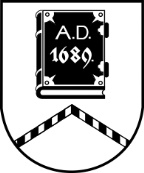 ALŪKSNES NOVADA PAŠVALDĪBALICENCĒŠANAS KOMISIJADārza iela 11, Alūksne, Alūksnes novads, LV – 4301, tālrunis:  64381496, e-pasts: dome@aluksne.lv_________________________________________________________________________________________________________AlūksnēSĒDES PROTOKOLS2023.gada 16.augusts                              				        		Nr.31Atklāta sēde sākta pulksten 16.00, slēgta pulksten 17.15Sēdes norises vieta: Dārza ielā 11, Alūksnē, Alūksnes VPVKAC 1.stāvāSēdi vada: komisijas priekšsēdētāja Māra KOVAĻENKOSēdi protokolē: komisijas locekle Everita BALANDESēdē piedalās Licencēšanas komisijas locekļi: Māra KOVAĻENKO, Everita BALANDE, Sanita RIBAKA.Sēdē nepiedalās Licencēšanas komisijas locekle Sanita BĒRZIŅA – atrodas komandējumāDARBA KĀRTĪBA:[..] iesnieguma izskatīšana.Biedrības “LATVIJAS KALNU RITEŅBRAUKŠANAS ATTĪSTĪBAS CENTRS” iesnieguma izskatīšana.[..] iesnieguma izskatīšana.SIA “LAFESTA” iesnieguma izskatīšana.SIA “LAFESTA” iesnieguma izskatīšana.SIA “TVAIKS UN OGLE” iesnieguma izskatīšana.[..] iesnieguma izskatīšanaM.KOVAĻENKO	informē, ka 04.08.2023. saņemts  iesniegums no [..]ar lūgumu izsniegt atļauju iebraukšanai Alūksnes Muižas parkā kāzu ceremonijas norises laikā 03.09.2023. Informē, ka maksa par pakalpojumu pārskaitīta 10.08.2023.Atklāti balsojot : “par” 3 ; “pret” nav; “atturas” nav,LICENCĒŠANAS KOMISIJA NOLEMJ:Pamatojoties uz Alūksnes novada domes 28.06.2018. noteikumu Nr.3/2018 “Par transportlīdzekļu iebraukšanu Alūksnes pilsētas teritorijās, kas apzīmētas ar aizlieguma zīmi Nr.301 “Iebraukt aizliegts” un papildzīmi Nr.849 “Pārējā papildinformācija”, kurā noteikts uzraksts “Izņemot ar Alūksnes novada pašvaldības atļauju”” 7.punktu, kas apstiprināti ar domes lēmumu Nr.226 (sēdes protokols Nr.8, 10.p.) un Licencēšanas komisijas nolikuma, kas apstiprināts ar Alūksnes novada domes 29.06.2023. lēmumu Nr.177 (protokols Nr.8, 9.punkts) 9.5.p.,1. Izsniegt atļauju iebraukšanai Alūksnes Muižas parkā automašīnai AUDI A4, valsts reģistrācijas Nr. KF 2649, lai nodrošinātu pasākuma rīkošanu.2. Atļaujas derīguma termiņš 2023.gada 3.septembris2. Biedrības “LATVIJAS KALNU RITEŅBRAUKŠANAS ATTĪSTĪBAS CENTRS” iesnieguma izskatīšanaM.KOVAĻENKO	informē, ka 07.08.2023. saņemts iesniegums no biedrības “LATVIJAS KALNU RITEŅBRAUKŠANAS ATTĪSTĪBAS CENTRS”  ar lūgumu izsniegt atļauju publiska pasākuma rīkošanai – “Vivus.lv MTB maratons” 09.09.2023. Paskaidro, ka pamatā sacensības noritēs Smiltenes novada Apes pilsētā, bet viens posms Alūksnes novadā, līdz ar to nepieciešams saskaņojums no Alūksnes novada pašvaldībasAtklāti balsojot : “par” 3; “pret” nav; “atturas” nav,LICENCĒŠANAS KOMISIJA NOLEMJ:Saskaņā ar „Publisku izklaides un svētku pasākumu drošības likumu”, Alūksnes novada pašvaldības 27.09.2018. saistošajiem noteikumiem Nr.13/2018 “Par Alūksnes novada pašvaldības nodevām” un Licencēšanas komisijas nolikuma, kas apstiprināts ar Alūksnes novada domes 29.06.2023. lēmumu Nr.177 (protokols Nr.8, 9.punkts), 9.4.p.,1. Atļaut biedrībai  “LATVIJAS KALNU RITEŅBRAUKŠANAS ATTĪSTĪBAS CENTRS”, reģistrācijas Nr.40008175057, rīkot publisku pasākumu – sacensības  “Vivus.lv MTB maratons” Veclaicenes pagasta teritorijā, Alūksnes novadā, saskaņā ar iesniegto shēmu.2. Pasākuma norises laiks 2023.gada 9.septembris.3. Noteikt, ka pasākuma organizētājs ir atbildīgs:3.1.par drošības un sabiedriskās kārtības ievērošanu pasākuma laikā,3.2.teritorijas uzkopšanu pēc pasākuma,3.3.sadzīves atkritumu savākšanu pasākuma vietā.4. Pasākuma organizators atbrīvots no pašvaldības nodevas samaksas.[..] iesnieguma izskatīšanaM.KOVAĻENKO	informē, ka 08.08.2023. saņemts  iesniegums no [..] ar lūgumu izsniegt atļauju iebraukšanai Alūksnes Muižas parkā kāzu ceremonijas norises laikā 15.09.2023. Informē, ka maksa par pakalpojumu pārskaitīta 08.08.2023.Atklāti balsojot : “par” 3 ; “pret” nav; “atturas” nav,LICENCĒŠANAS KOMISIJA NOLEMJ:Pamatojoties uz Alūksnes novada domes 28.06.2018. noteikumu Nr.3/2018 “Par transportlīdzekļu iebraukšanu Alūksnes pilsētas teritorijās, kas apzīmētas ar aizlieguma zīmi Nr.301 “Iebraukt aizliegts” un papildzīmi Nr.849 “Pārējā papildinformācija”, kurā noteikts uzraksts “Izņemot ar Alūksnes novada pašvaldības atļauju”” 7.punktu, kas apstiprināti ar domes lēmumu Nr.226 (sēdes protokols Nr.8, 10.p.) un Licencēšanas komisijas nolikuma, kas apstiprināts ar Alūksnes novada domes 29.06.2023. lēmumu Nr.177 (protokols Nr.8, 9.punkts) 9.5.p.,1. Izsniegt atļauju iebraukšanai Alūksnes Muižas parkā automašīnai FORD MONDEO, valsts reģistrācijas Nr. NE 9521, lai nodrošinātu pasākuma rīkošanu.2. Atļaujas derīguma termiņš 2023.gada 15.septembris4. SIA “LAFESTA” iesnieguma izskatīšanaM.KOVAĻENKO	informē, ka pašvaldībā 10.08.2023. saņemts iesniegums no SIA “LAFESTA” ar lūgumu izsniegt tirdzniecības vietas atļauju tirdzniecībai pasākumā Jaunlaicenes estrādē, Jaunlaicenes pagastā 19.08.2023. Atklāti balsojot : “par” 3; “pret” nav; “atturas” nav,LICENCĒŠANAS KOMISIJA NOLEMJ:Pamatojoties uz 12.05.2010. Ministru kabineta noteikumiem Nr.440 “Noteikumi par tirdzniecības veidiem, kas saskaņojami ar pašvaldību, un tirdzniecības organizēšanas kārtību”, Alūksnes novada pašvaldības 25.02.2021. saistošajiem noteikumiem Nr.6/2021 “Par tirdzniecību publiskās vietās Alūksnes novadā”, Alūksnes novada pašvaldības 27.09.2018. saistošajiem noteikumiem Nr.13/2018 “Par Alūksnes novada pašvaldības nodevām” un Licencēšanas komisijas nolikuma, kas apstiprināts ar Alūksnes novada domes 29.06.2023. lēmumu Nr.177 (protokols Nr.8, 9.punkts),  9.3.p.,1.Izsniegt sabiedrībai ar ierobežotu atbildību “LAFESTA” (reģistrācijas Nr.44103089207) atļauju tirdzniecībai Jaunlaicenes estrādē, Jaunlaicenes pagastā, Alūksnes novadā  2023. gada 19.augustā1.1.Atļaujā norādīt, ka tirdzniecības veicējs:1.1.1.ir tiesīgs tirgoties ar uzkodām, bezalkoholiskajiem un alkoholiskajiem dzērieniem;1.1.2. atbrīvots no pašvaldības nodevas samaksas.3. SIA “LAFESTA” iesnieguma izskatīšanaM.KOVAĻENKO	informē, ka pašvaldībā 10.08.2023. saņemts iesniegums no SIA “LAFESTA” ar lūgumu izsniegt tirdzniecības vietas atļauju tirdzniecībai pasākumā Jaunannas estrādē, Jaunannas pagastā 19.08.2023. Paskaidro, ka iepazīstoties ar kultūras pasākumu plānu, konstatēts, ka minētajā datumā pasākums Jaunannas estrādē nav paredzēts. Sazinoties ar SIA “LAFESTA” pārstāvi, noskaidrots, ka atļauja nepieciešama 26.08.2023.pasākumam JaunannāAtklāti balsojot : “par” 3; “pret” nav; “atturas” nav,LICENCĒŠANAS KOMISIJA NOLEMJ:Pamatojoties uz 12.05.2010. Ministru kabineta noteikumiem Nr.440 “Noteikumi par tirdzniecības veidiem, kas saskaņojami ar pašvaldību, un tirdzniecības organizēšanas kārtību”, Alūksnes novada pašvaldības 25.02.2021. saistošajiem noteikumiem Nr.6/2021 “Par tirdzniecību publiskās vietās Alūksnes novadā”, Alūksnes novada pašvaldības 27.09.2018. saistošajiem noteikumiem Nr.13/2018 “Par Alūksnes novada pašvaldības nodevām” un Licencēšanas komisijas nolikuma, kas apstiprināts ar Alūksnes novada domes 29.06.2023. lēmumu Nr.177 (protokols Nr.8, 9.punkts),  9.3.p.,1.Izsniegt sabiedrībai ar ierobežotu atbildību “LAFESTA” (reģistrācijas Nr.44103089207) atļauju tirdzniecībai pasākumā Jaunannas estrādē, Jaunannas pagastā, Alūksnes novadā  2023. gada 26.augustā.1.1.Atļaujā norādīt, ka tirdzniecības veicējs:1.1.1.ir tiesīgs tirgoties ar uzkodām, bezalkoholiskajiem un alkoholiskajiem dzērieniem;1.1.2. atbrīvots no pašvaldības nodevas samaksas.6. SIA “TVAIKS UN OGLE” iesnieguma izskatīšanaM.KOVAĻENKO	informē, ka 14.08.2023. saņemts iesniegums no  SIA “TVAIKS UN OGLE” par atlaujas izsniegšanu pasākuma organizēšanai 19.08.2023. Paskaidro, ka telefoniski par šo pasākumu ir informēts Tūrisma informācijas centrs, kas apstiprināja, ka zinoši par pasākuma ideju un arī līdzdarbosies. Paskaidro, ka pasākuma norises nodrošināšanai ir lūgums slēgt satiksmiAtklāti balsojot : “par” 3; “pret” nav; “atturas” nav,LICENCĒŠANAS KOMISIJA NOLEMJ:Pamatojoties uz 12.05.2010. Ministru kabineta noteikumiem Nr.440 ”Noteikumi par tirdzniecības veidiem, kas saskaņojami ar pašvaldību, un tirdzniecības organizēšanas kārtību”, Alūksnes novada pašvaldības 27.09.2018. saistošajiem noteikumiem Nr.13/2018 “Par Alūksnes novada pašvaldības nodevām” un Licencēšanas komisijas nolikuma, kas apstiprināts ar Alūksnes novada domes 28.06.2017. lēmumu Nr.200 (protokols Nr.10, 39.punkts),  8.3.p.,Atļaut sabiedrībai ar ierobežotu atbildību “TVAIKS UN OGLE”, reģistrācijas Nr.40103536937, rīkot publisku pasākumu – labdarības pasākums brīvā laika pavadīšanai ģimenēm Jāņkalna ielā pie dzelzceļa stacijas Alūksnē, Alūksnes novadā.Pasākuma norises laiks 2023.gada 19.augusts.Noteikt, ka pasākuma organizētājs ir atbildīgs:3.1.par drošības un sabiedriskās kārtības ievērošanu pasākuma laikā,3.2.teritorijas uzkopšanu pēc pasākuma,3.3.sadzīves atkritumu savākšanu pasākuma vietā.Pasākuma organizators atbrīvots no pašvaldības nodevas samaksas.Atklāti balsojot : “par” 3; “pret” nav; “atturas” nav,LICENCĒŠANAS KOMISIJA NOLEMJ:Pamatojoties uz Ministru kabineta noteikumiem Nr.42 “Kārtība, kādā aizliedzama vai ierobežojama satiksme” 2.5., 4.2.p. un Licencēšanas komisijas nolikuma, kas apstiprināts ar Alūksnes novada domes 28.06.2017. lēmumu Nr.200 (protokols Nr.10, 39.punkts),  8.7.p.,SIA “TVAIKS UN OGLE” rīkotā publiskā pasākuma - labdarības pasākums brīvā laika pavadīšanai ģimenēm nodrošināšanai atļaut aizliegt transportlīdzekļu satiksmi Jāņkalna ielā posmā no Brīvības ielas līdz Viestura ielai, 2023.gada 19.augustā no pulksten 13.00 līdz pulksten 23.00.Sēdes vadītāja				M.KOVAĻENKO……………………………………….Protokoliste, komisijas locekle	E.BALANDE …………………………………………..Komisijas locekle			S.RIBAKA ……………………………………….........